乌海区域苗木栽植劳务分包商招标公告一、招标人：内蒙古蒙草生态环境（集团）股份有限公司二、项目概况（一）工程名称：乌海区域苗木栽植劳务分包商工程地点：    乌海区域苗木栽植劳务分包商位于乌海市滨河区（三）项目基本概况:    乌海区域苗木栽植劳务分包商位于乌海市滨河区，该工程是集园林、小品、广场、道路为一体的综合性工程，工程规划面积约17万平方米。项目投资总概算约230万元。本次招标范围为绿化栽植及栽植完成后至竣工验收前的新工养护进行劳务分包商招标。（四）招标内容：     具体分包工程内容为：常绿乔木：386株、落叶乔木：2255株、落叶亚乔木：2298株、花灌木：979丛、片植绿篱：33817㎡、水生植物：3210㎡、地被：51358㎡、播种草坪：55429㎡。详细内容见清单附件。（五）施工工期：预计开工日期：2017年3月22日预计竣工日期：2017年6月30日三、质量及技术要求（一）绿化栽植 一、乔木要求   1、挖种植穴以定点石灰为中心沿四周向下挖种植穴，种植穴的大小依土球规格及根系情况而定，带土球的应比土球大16-20cm，裸根苗应保证根系充分舒展，坑的深度应比土球高度深10-20cm。坑的形状一般宜为圆形，且保证上下口径一致；树穴底部必须施好基肥。在种植时，先在坑底松填约15cm厚的表土。2、种植  ① 目测苗木观赏面的朝向； ② 注重苗木种植的深度；  ③种植回填土应分层踏实。3、支撑杆 （1）支撑杆绑扎时的高度  ① 常绿树不低于树干的三分之二；② 落叶树不低于树木主干的二分之一；  ③ 支柱的长短一致、绑扎方向一致固定物的铅丝绑扎后尾部方向一致。（2）拐的位置位于支撑杆1/3处，支撑杆的柱脚应埋入土中不少于20cm，确保牢固。（3）连接树木的支撑点应在树木主杆上，其连接处应衬软垫，并绑扎牢固，以防磨伤树皮。4、水圈① 水圈直径：下反水圈直径应大于树穴直径；②若修筑上反水圈，土堰高度不低于10cm，呈缓坡状，水圈弧度圆滑美观；③在苗木树穴外缘修筑，水圈呈圆形，外堰圆滑，顶部平整，堰体坚实保证不漏水、不跑水；（上返水圈）④水圈呈圆形，外缘修成45度至60度的斜坡。（下返水圈）5、苗木修剪  ①苗木应无损伤断枝、枯枝、严重病虫枝等；  ②落叶树木的枝条应从基部剪除，不留木橛，剪口平滑，不得劈裂；  ③枝条短截时应留外芽，剪口应距留芽位置上方0.5cm。6、浇水后覆土  浇水后等完全渗透后，随即进行封穴、覆土、封堰筑堰。出现树木倾斜，要及时扶正，并加以固定。二、灌木栽植 依据设计要求先放出边线，修筑围堰，围堰内部场地进行平整，随即开槽。裸根的苗木开槽深度根据根系长度确定，保证埋入后根系舒展。带土球的苗木根据土球大小确定，保证埋入后原土痕与地表面持平。三、地被栽植1、种植后无高低起伏、无垃圾，无积水坑。2、土球不得高于成形面。3、栽植后边缘与衔接处整齐圆滑整齐无缺口。（二）、栽植完成后至竣工验收前的新工养护 1、浇水：要根据墒情来浇水，在植株周围挖深25cm，取出土壤进行观察，若用手攥无法成团则需要浇水；根据当地气温，及土壤封冻情况，适时浇防冻水，要确保足够的灌水量；根据当地气温，及土壤解冻情况，适时浇返青水，要确保足够的灌水量；秋季时对部分苗木适当控水。2、修剪抹芽：保证整体树形的情况下，剪除病残枝、枯枝、内膛枝、下垂枝、徒长枝，保持树形整齐优美，冠形丰满；落叶乔木树干处出现徒长嫩芽后，要及时抹掉，避免造成徒长和木质化；剪后的断枝随时清理、集堆清运处理，保持环境美观整洁。3、树圈：维修水圈时，参照在建工程苗木水圈修筑标准，使浇水深度不低于25cm。水圈呈圆形，外堰圆滑，顶部平整，堰体坚实保证不漏水、不跑水，保证圈内无杂草； 4、支架：随时检查苗木支撑杆，支撑杆朝向改变的，要及时调整到正确位置。手摇和向外拉拽支撑杆，顶端出现松动的加固铁丝，柱脚轻微松动的覆土踩实，严重松动的重新填埋并踩实。支撑杆与树杆间的垫衬物出现老化脱落的，应该进行更换，并重新绑扎，填埋柱脚。5、病虫害：对苗木进行观察，发现病虫害后确定病虫害名称，对症下药，正确使用配合比调兑农药，进行喷施。农药喷施不得在上班时间进行，要选在合适的天气状况下进行，切勿在阴雨天大风天喷施。喷药后如遇雨天，则需要补喷。喷施农药前应了解喷施区域和具体喷施部位，并佩戴眼罩、口罩、手套等防护设备，注意站在顺风向喷洒农药。农药使用要有领用手册，详细登记。使用完毕的农药瓶、喷雾器及时回收，统一存放、统一销毁。6、保洁：场地里垃圾杂物、乔、灌木修剪的枝条、修剪下的草坪草、拔出来的杂草等要及时清理，保证场地干净整洁；四、投标要求凡是入围公司“供应商信息库”且具有绿化施工经验的劳务公司均可报名。具体入围方式登录蒙草官网（http://www.mengcao.com）首页/实时信息发布/供应商招募栏目。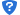 五、投标报价方式  综合单价（含税金）单价方式，总价报价 1、工程量清单中的综合单价，应包括所需人工费、施工全部机械使用费、材料费、现场临时设施费，所有措施费、其他费（运杂费、质检费、安装费、缺陷修复费、保险费、检验试验费以及包含但不限于合同明示或暗示的风险、责任和义务等）以及管理费、利润、税金等。2、工程量清单中投标人没有填入单价或价格的子目，其费用招标人将视为已分摊在工程量清单中其他相关子目的单价或价格之中，实施过程均不予计算和支付费用。六、报名方式 报名及领取招标文件时间：2017年3月14日—2017年 3月17日下午18：00    报名方式：投标人填写附件《投标报名表》，签字确认并于报名截止时间前发回到指定报名邮箱。  邮  箱：381083560@qq.com投标人提问截止时间：2017年3月17日中午12：00前  投标人答疑时间：2017年3月17日下午18：00前发布答疑  开标时间：2017年3月21日下午15:00  开标地点：乌海市海勃湾区世纪大道鸿亿宾馆后院蒙草办公室  联系人及联系电话：    何帅  18047157958投标报名表乌海区域—苗木栽植劳务分包招标文件招标人：内蒙古蒙草生态环境（集团）股份有限公司项目招标组织机构：内蒙古蒙草生态环境（集团）股份有限公司服务中心2017年3月14日第一章   前附表第二章   分包商招标评标办法第三章   投标文件组成一、投标函二、工程量清单报价表三、法定代表人身份证明四、授权委托书五、投标人基本情况表六、完成的类似项目情况表七、施工方案（格式自拟）八、拟组建项目团队情况（格式自拟）九、投标人承担项目资源优势（格式自拟）投标文件编制说明：1、按照投标文件组成1-9项内容逐项编制，A4纸打印，装订成册，封皮上注明 项目名称、投标人姓名、联系方式。2、投标文件一式五份，封皮及报价表需要投标人签字并盖章。3、投标人应将所有投标文件密封在一个密封袋中，并在规定的开标时间递交投标文件。投标文件封皮样式乌海区域—苗木栽植劳务分包投 标 文 件投标人：（签字或盖章）_________________________投标人联系方式：_______________________________日          期： _______年____月_____日一、投标函（招标人名称）:             一、我方已仔细研究了                     （项目名称）     施工招标文件的全部内容，愿意以人民币（大写）        元（￥      ）的投标总报价，工期      日历天，按合同约定实施和完成承包工程，修补工程中的任何缺陷，工程质量达到        。二、我方承诺在投标有效期内不修改、撤销投标文件。三、如我方中标：(一）我方承诺在收到中标通知书后，在中标通知书规定的期限内与你方签订合同。(二）我方承诺在合同约定的期限内完成并移交全部合同工程。四、我方在此声明，所递交的投标文件及有关资料内容完整、真实和准确。五、（其他补充说明）。投标人：                       （盖单位章）法定代表人或其委托代理人：            （签字）地址：                    电话：                    _传真：                            年______月_____日                 二、工程量清单报价表三、法定代表人身份证明投标人名称：                                         单位性质：                                            地址：                                                                成立时间：      年      月       日经营期限：                                           姓名：      性别：      年龄：      职务：           系                       （投标人名称）的法定代表人。特此证明。投标人：                   _（盖单位章）年   月    日后附法定代表人身份证复印件四、授权委托书本人          （姓名）系             （投标人名称）的法定代表人，现委托                 （姓名）为我方代理人。代理人根据授权，以我方名义签署、澄清、说明、补正、递交、撤回、修改                   （项目名称）施工投标文件、签订合同和处理有关事宜，其法律后果由我方承担。委托期限：代理人无转委托权。后附被授权委托人身份证复印件投标人：                     （盖单位章）法定代表人：                     （签字）身份证号码：                   _         委托代理人：                    （签字）身份证号码：                     年   月   日（如法人参加开标，此项不用填写）五、投标人基本情况表投标人：                   _（盖章）法定代表人：              _（签字或盖章）日期：   年   月  日后附：营业执照复印件  （原件开标时携带）六、完成的类似项目情况表注：后附项目合同协议书复印件七、施工方案（格式自拟）（一）各分部分项工程的主要施工方法；（二）确保工程质量的技术组织措施；（三）确保安全文明生产的技术组织措施；（四）人、材、机资源配备；（五）确保工期方案；（六）施工进度计划图（横道图或网络计划图）；此部分内容格式自拟，可简写八、拟组建项目团队情况               （必须指明承包人副职人员姓名）九、投标人承担项目资源优势（格式自拟）投标人承担项目资源优势（如投标人在承担过的类似工程中或在项目施工地具有劳务等资源优势或居住地优势的）投标项目企业名称（盖章）注册地址法人代表邮政编码电话传真电子邮箱经营范围联系人职务固定电话手机传真电子邮箱地址邮政编码投标人签字报名日期备注序号内   容规   定1工程名称乌海区域—苗木栽植劳务分包2项目招标组织机构内蒙古蒙草生态环境（集团）股份有限公司服务中心白 静  15694716953   3项目概况     乌海区域苗木栽植劳务分包商位于乌海市滨河区，该工程是集园林、小品、广场、道路为一体的综合性工程，工程规划面积约17万平方米。项目投资总概算约230万元。本次招标范围为绿化栽植及栽植完成后至竣工验收前的新工养护进行劳务分包商招标。4工作内容    具体分包工程内容为：常绿乔木：386株、落叶乔木：2255株、落叶亚乔木：2298株、花灌木：979丛、片植绿篱：33817㎡、水生植物：3210㎡、地被：51358㎡、播种草坪：55429㎡。详细内容见清单附件。5计划工期预计开工日期：2017年3月22日预计竣工日期：2017年6月30日总工期：100日历天6验收质量要求达到蒙草标准及国家规范验收标准7投标保证金投标保证金的形式：现金投标保证金的金额：人民币贰万元整投标保证金递交截止时间开标前3天姓名：郝俊莲开户行：招商银行呼和浩特大学东街支行账  号：62148547116877718履约保证金   乙方在本合同签订前，向甲方支付合同价的5%履约保证金，按工程进度进行退付（不计利息）。9报价方式综合单价（含税金）单价方式，总价报价。1、工程量清单中的综合单价，应包括所需人工费、施工全部机械使用费、材料费、现场临时设施费，所有措施费、其他费（运杂费、质检费、安装费、缺陷修复费、保险费、检验试验费以及包含但不限于合同明示或暗示的风险、责任和义务等）以及管理费、利润、税金等。2、工程量清单中投标人没有填入单价或价格的子目，其费用招标人将视为已分摊在工程量清单中其他相关子目的单价或价格之中，实施过程均不予计算和支付费用。10结算方式结算依据① 分包项目完工质量验收合格单。② 实际完成工程量确认单。③ 分包合同中的分包结算方式。④ 变更项目的现场签证单。11付款方式及条件1、公司在次月月底拨付上月挂账金额的50%，春节前共拨付至挂帐金额的70%。
2、剩余30%款项，第二年支付15%，第三年支付15%。3.在满足甲方财务制度及报销流程的情况下，通过银行转账、支票、汇票、信用证等方式进行支付，同时乙方需提供相应金额的合规增值税发票。未提供或不能提供相应金额合规增值税发票的，甲方财务不予报销和支付工程款。对于甲方提出的金融手段支付工程款，乙方须予以配合，乙方承诺不向甲方追索由此造成的工程款不能及时支付的损失。 12现场踏勘投标人自行踏勘， 踏勘接待人：何帅  联系电话：1804715795813对招标文件提出澄清要求的时间规定2017年3月17日中午 12：0014投标文件份数及装订要求纸质版投标文件  一式五份A4纸打印，装订成册（胶装、订装均可）15投标文件递交地点及截止日期地点：乌海市海勃湾区世纪大道鸿亿宾馆后院蒙草办公室时间：2017年3月21日下午15:0016控制价861258元条 款 号条 款 号评 标 办法分 数1资格审查  方式资格预审项目部2投标人信誉评分标准 （10分）投标人近5年内有类似工程经验的有一项得1分，最高得4分。0-42投标人信誉评分标准 （10分）拟派项目负责人获得施工安全标准化工地荣誉的有一项得0.5分，最高得2分。0-22投标人信誉评分标准 （10分）（1）获得市级优质样板工程的有一项得0.5分，最高得2分。0-22投标人信誉评分标准 （10分）（2）获得国家级、省级优质样板工程的有一项得1分，最高得4分。0-23投标报价评分标准（60分）、投标人的投标报价超出控制价为废标。②、评标时以评标基准价为准。③、评标基准价的确定：有效投标人的报价去掉一个最高值和一个最低值的算术平均值（当投标人在5家以下时不去最高值和最低值，含5家）。④、 得分标准：投标报价比评标基准价每高1%扣3分，本项最多扣15分（小数点后取2位）。45-604施工组织设计（20分）施工方案内容完整编制合理0-54施工组织设计（20分）主要项目施工方法及技术措施：有完善质保体系、质量标准、保证技术措施全面细致、周密；制定安全措施；0-54施工组织设计（20分）人、材、机资源配备计划合理0-54施工组织设计（20分）施工进度计划安排合理0-55现场答疑（5分）针对本项目施工方案要点答疑0-56项目管理部组建方案（5分）项目管理部组建方案合理、施工管理项目部岗位责任制全面具体；人员配置齐全；说明：项目组建方案中，要明确注明投标人副职人员姓名，职位。未注明的，扣2分。其它他人员未注明，酌情扣分。0-57评委会组成由项目负责人、公司专业部门及监督部门人员组成：评委组成人数：当工程项目分包造价约为2000万元以上（含2000万元），评委人数为7人。当工程项目分包造价约为2000万元以下，评委人数为5人。由项目负责人、公司专业部门及监督部门人员组成：评委组成人数：当工程项目分包造价约为2000万元以上（含2000万元），评委人数为7人。当工程项目分包造价约为2000万元以下，评委人数为5人。8定标原则当投标人总分得分相差2分之内，投标报价较低者优先中标。当投标人总分得分相差2分之内，投标报价较低者优先中标。分部分项工程和单价措施项目清单与计价表分部分项工程和单价措施项目清单与计价表分部分项工程和单价措施项目清单与计价表分部分项工程和单价措施项目清单与计价表分部分项工程和单价措施项目清单与计价表分部分项工程和单价措施项目清单与计价表分部分项工程和单价措施项目清单与计价表分部分项工程和单价措施项目清单与计价表分部分项工程和单价措施项目清单与计价表分部分项工程和单价措施项目清单与计价表分部分项工程和单价措施项目清单与计价表分部分项工程和单价措施项目清单与计价表工程名称：乌海区域苗木栽植工程工程名称：乌海区域苗木栽植工程工程名称：乌海区域苗木栽植工程工程名称：乌海区域苗木栽植工程标段：标段：标段：标段：标段：第  1  页  共  8  页第  1  页  共  8  页第  1  页  共  8  页序号项目编码项目名称项 目 特 征项 目 特 征计量单位计量单位工程量金额（元）金额（元）金额（元）金额（元）序号项目编码项目名称项 目 特 征项 目 特 征计量单位计量单位工程量综合单价（含税金）综合单价（含税金）合价备注序号项目编码项目名称项 目 特 征项 目 特 征计量单位计量单位工程量综合单价（含税金）综合单价（含税金）合价备注整个项目1050102001002常绿乔木（h：2.0-2.5m）1、苗木卸车 
2、机械装车三轮车倒运肥料，人工拌肥3kg/株，肥料甲供 
3、栽植常绿乔木（h：2.0-2.5m） 带土球 主材甲供 
4、围1.2m水圈3遍、校正、覆土3遍 
5、浇水2遍 
6、场地平整、清理 
7、绿化用水甲供 
8.新工养护至2017年6月30日1、苗木卸车 
2、机械装车三轮车倒运肥料，人工拌肥3kg/株，肥料甲供 
3、栽植常绿乔木（h：2.0-2.5m） 带土球 主材甲供 
4、围1.2m水圈3遍、校正、覆土3遍 
5、浇水2遍 
6、场地平整、清理 
7、绿化用水甲供 
8.新工养护至2017年6月30日株株160栽植日期暂定3月中旬2050102001003常绿乔木（h：3.0-3.5m）1、机械卸车 
2、机械装车三轮车倒运肥料，人工拌肥3kg每株，肥料甲供 
3、栽植常绿乔木（h：3.0-3.5m），带土球 主材甲供 
4、围1.2m水圈2遍、校正、覆土2遍 
5、浇水2遍 
6、打三架（主材甲供）（工具辅料自备） 
7、场地平整、清理 
8、绿化用水甲供 
9、新工养护至2017年6月30日1、机械卸车 
2、机械装车三轮车倒运肥料，人工拌肥3kg每株，肥料甲供 
3、栽植常绿乔木（h：3.0-3.5m），带土球 主材甲供 
4、围1.2m水圈2遍、校正、覆土2遍 
5、浇水2遍 
6、打三架（主材甲供）（工具辅料自备） 
7、场地平整、清理 
8、绿化用水甲供 
9、新工养护至2017年6月30日株株226栽植日期暂定3月中旬本页小计本页小计本页小计本页小计本页小计本页小计本页小计本页小计本页小计本页小计注：为计取规费等的使用，可在表中增设其中：“定额人工费”。注：为计取规费等的使用，可在表中增设其中：“定额人工费”。注：为计取规费等的使用，可在表中增设其中：“定额人工费”。注：为计取规费等的使用，可在表中增设其中：“定额人工费”。注：为计取规费等的使用，可在表中增设其中：“定额人工费”。注：为计取规费等的使用，可在表中增设其中：“定额人工费”。注：为计取规费等的使用，可在表中增设其中：“定额人工费”。注：为计取规费等的使用，可在表中增设其中：“定额人工费”。注：为计取规费等的使用，可在表中增设其中：“定额人工费”。注：为计取规费等的使用，可在表中增设其中：“定额人工费”。注：为计取规费等的使用，可在表中增设其中：“定额人工费”。注：为计取规费等的使用，可在表中增设其中：“定额人工费”。表-08表-08表-08分部分项工程和单价措施项目清单与计价表分部分项工程和单价措施项目清单与计价表分部分项工程和单价措施项目清单与计价表分部分项工程和单价措施项目清单与计价表分部分项工程和单价措施项目清单与计价表分部分项工程和单价措施项目清单与计价表分部分项工程和单价措施项目清单与计价表分部分项工程和单价措施项目清单与计价表分部分项工程和单价措施项目清单与计价表分部分项工程和单价措施项目清单与计价表分部分项工程和单价措施项目清单与计价表分部分项工程和单价措施项目清单与计价表工程名称：乌海区域苗木栽植工程工程名称：乌海区域苗木栽植工程工程名称：乌海区域苗木栽植工程工程名称：乌海区域苗木栽植工程标段：标段：标段：标段：标段：第  2  页  共  8  页第  2  页  共  8  页第  2  页  共  8  页序号项目编码项目名称项 目 特 征项 目 特 征计量单位计量单位工程量金额（元）金额（元）金额（元）金额（元）序号项目编码项目名称项 目 特 征项 目 特 征计量单位计量单位工程量综合单价（含税金）综合单价（含税金）合价备注序号项目编码项目名称项 目 特 征项 目 特 征计量单位计量单位工程量综合单价（含税金）综合单价（含税金）合价备注3050102001013落叶乔木（D=8-10cm）1、苗木卸车，选苗，修剪定杆涂漆（工具辅料自备） 
2、机械装车三轮车倒运肥料，人工拌肥3kg/株，肥料甲供 
3、栽植落叶乔木（D=8-10cm），带土球 主材甲供 
4、围1.2m水圈2遍、校正、覆土2遍 
5、浇水2遍 
6、场地平整、清理 
7、打四架（主材甲供）（工具辅料自备） 
8、绿化用水甲供 
9、新工养护至2017年6月30日1、苗木卸车，选苗，修剪定杆涂漆（工具辅料自备） 
2、机械装车三轮车倒运肥料，人工拌肥3kg/株，肥料甲供 
3、栽植落叶乔木（D=8-10cm），带土球 主材甲供 
4、围1.2m水圈2遍、校正、覆土2遍 
5、浇水2遍 
6、场地平整、清理 
7、打四架（主材甲供）（工具辅料自备） 
8、绿化用水甲供 
9、新工养护至2017年6月30日株株437栽植日期暂定3月下旬4050102001014落叶乔木（D=6-8cm）1、苗木卸车，修剪（工具辅料自备） 
2、机械装车三轮车倒运肥料，人工拌肥3kg/株，肥料甲供 
3、栽植落叶乔木（D=6-8cm） 主材甲供 
4、围1.2m水圈2遍、校正、覆土2遍 
5、浇水2遍 
6、场地平整、清理 
7、打三架（主材甲供）（工具辅料自备） 
8、绿化用水甲供 
9、新工养护至2017年6月30日1、苗木卸车，修剪（工具辅料自备） 
2、机械装车三轮车倒运肥料，人工拌肥3kg/株，肥料甲供 
3、栽植落叶乔木（D=6-8cm） 主材甲供 
4、围1.2m水圈2遍、校正、覆土2遍 
5、浇水2遍 
6、场地平整、清理 
7、打三架（主材甲供）（工具辅料自备） 
8、绿化用水甲供 
9、新工养护至2017年6月30日株株1755栽植日期暂定3月下旬本页小计本页小计本页小计本页小计本页小计本页小计本页小计本页小计本页小计本页小计注：为计取规费等的使用，可在表中增设其中：“定额人工费”。注：为计取规费等的使用，可在表中增设其中：“定额人工费”。注：为计取规费等的使用，可在表中增设其中：“定额人工费”。注：为计取规费等的使用，可在表中增设其中：“定额人工费”。注：为计取规费等的使用，可在表中增设其中：“定额人工费”。注：为计取规费等的使用，可在表中增设其中：“定额人工费”。注：为计取规费等的使用，可在表中增设其中：“定额人工费”。注：为计取规费等的使用，可在表中增设其中：“定额人工费”。注：为计取规费等的使用，可在表中增设其中：“定额人工费”。注：为计取规费等的使用，可在表中增设其中：“定额人工费”。注：为计取规费等的使用，可在表中增设其中：“定额人工费”。注：为计取规费等的使用，可在表中增设其中：“定额人工费”。表-08表-08表-08分部分项工程和单价措施项目清单与计价表分部分项工程和单价措施项目清单与计价表分部分项工程和单价措施项目清单与计价表分部分项工程和单价措施项目清单与计价表分部分项工程和单价措施项目清单与计价表分部分项工程和单价措施项目清单与计价表分部分项工程和单价措施项目清单与计价表分部分项工程和单价措施项目清单与计价表分部分项工程和单价措施项目清单与计价表分部分项工程和单价措施项目清单与计价表分部分项工程和单价措施项目清单与计价表分部分项工程和单价措施项目清单与计价表工程名称：乌海区域苗木栽植工程工程名称：乌海区域苗木栽植工程工程名称：乌海区域苗木栽植工程工程名称：乌海区域苗木栽植工程标段：标段：标段：标段：标段：第  3  页  共  8  页第  3  页  共  8  页第  3  页  共  8  页序号项目编码项目名称项 目 特 征项 目 特 征计量单位计量单位工程量金额（元）金额（元）金额（元）金额（元）序号项目编码项目名称项 目 特 征项 目 特 征计量单位计量单位工程量综合单价（含税金）综合单价（含税金）合价备注序号项目编码项目名称项 目 特 征项 目 特 征计量单位计量单位工程量综合单价（含税金）综合单价（含税金）合价备注5050102001015落叶乔木（D=14-16cm）1、机械卸车，选苗，修剪定杆涂漆（工具辅料自备） 
2、机械装车三轮车倒运肥料，人工拌肥3kg/株，肥料甲供 
3、栽植落叶乔木（D=14-16cm），带土球 主材甲供 
4、围1.2m水圈2遍、校正、覆土2遍 
5、浇水2遍 
6、打四架（主材甲供）（工具辅料自备） 
7、场地平整、清理 
8、绿化用水甲供 
9、新工养护至2017年6月30日1、机械卸车，选苗，修剪定杆涂漆（工具辅料自备） 
2、机械装车三轮车倒运肥料，人工拌肥3kg/株，肥料甲供 
3、栽植落叶乔木（D=14-16cm），带土球 主材甲供 
4、围1.2m水圈2遍、校正、覆土2遍 
5、浇水2遍 
6、打四架（主材甲供）（工具辅料自备） 
7、场地平整、清理 
8、绿化用水甲供 
9、新工养护至2017年6月30日株株63栽植日期暂定3月下旬6050102001016落叶亚乔木（d=4-6cm）1、苗木卸车，修剪定杆涂漆（工具辅料自备） 
2、机械装车三轮车倒运肥料，人工拌肥3kg/株，肥料甲供 
3、栽植落叶亚乔木（d=4-6cm），带土球 主材甲供 
4、围1.2m水圈2遍、校正、覆土2遍 
5、浇水2遍 
6、打门字架（主材甲供）（工具辅料自备） 
7、场地平整、清理 
8、绿化用水甲供 
9、新工养护至2017年6月30日1、苗木卸车，修剪定杆涂漆（工具辅料自备） 
2、机械装车三轮车倒运肥料，人工拌肥3kg/株，肥料甲供 
3、栽植落叶亚乔木（d=4-6cm），带土球 主材甲供 
4、围1.2m水圈2遍、校正、覆土2遍 
5、浇水2遍 
6、打门字架（主材甲供）（工具辅料自备） 
7、场地平整、清理 
8、绿化用水甲供 
9、新工养护至2017年6月30日株株2069栽植日期暂定3月下旬本页小计本页小计本页小计本页小计本页小计本页小计本页小计本页小计本页小计本页小计注：为计取规费等的使用，可在表中增设其中：“定额人工费”。注：为计取规费等的使用，可在表中增设其中：“定额人工费”。注：为计取规费等的使用，可在表中增设其中：“定额人工费”。注：为计取规费等的使用，可在表中增设其中：“定额人工费”。注：为计取规费等的使用，可在表中增设其中：“定额人工费”。注：为计取规费等的使用，可在表中增设其中：“定额人工费”。注：为计取规费等的使用，可在表中增设其中：“定额人工费”。注：为计取规费等的使用，可在表中增设其中：“定额人工费”。注：为计取规费等的使用，可在表中增设其中：“定额人工费”。注：为计取规费等的使用，可在表中增设其中：“定额人工费”。注：为计取规费等的使用，可在表中增设其中：“定额人工费”。注：为计取规费等的使用，可在表中增设其中：“定额人工费”。表-08表-08表-08分部分项工程和单价措施项目清单与计价表分部分项工程和单价措施项目清单与计价表分部分项工程和单价措施项目清单与计价表分部分项工程和单价措施项目清单与计价表分部分项工程和单价措施项目清单与计价表分部分项工程和单价措施项目清单与计价表分部分项工程和单价措施项目清单与计价表分部分项工程和单价措施项目清单与计价表分部分项工程和单价措施项目清单与计价表分部分项工程和单价措施项目清单与计价表分部分项工程和单价措施项目清单与计价表分部分项工程和单价措施项目清单与计价表工程名称：乌海区域苗木栽植工程工程名称：乌海区域苗木栽植工程工程名称：乌海区域苗木栽植工程工程名称：乌海区域苗木栽植工程标段：标段：标段：标段：标段：第  4  页  共  8  页第  4  页  共  8  页第  4  页  共  8  页序号项目编码项目名称项 目 特 征项 目 特 征计量单位计量单位工程量金额（元）金额（元）金额（元）金额（元）序号项目编码项目名称项 目 特 征项 目 特 征计量单位计量单位工程量综合单价（含税金）综合单价（含税金）合价备注序号项目编码项目名称项 目 特 征项 目 特 征计量单位计量单位工程量综合单价（含税金）综合单价（含税金）合价备注7050102001017栽植落叶亚乔木（d=6-8cm）1、苗木卸车，修剪定杆涂漆（工具辅料自备） 
2、机械装车三轮车倒运肥料，人工拌肥3kg/株，肥料甲供 
3、栽植落叶亚乔木（d=6-8cm），带土球 主材甲供 
4、围1.2m水圈2遍、校正、覆土2遍 
5、浇水2遍 
6、打门字架（主材甲供）（工具辅料自备） 
7、场地平整、清理 
8、绿化用水甲供 
9、新工养护至2017年6月30日1、苗木卸车，修剪定杆涂漆（工具辅料自备） 
2、机械装车三轮车倒运肥料，人工拌肥3kg/株，肥料甲供 
3、栽植落叶亚乔木（d=6-8cm），带土球 主材甲供 
4、围1.2m水圈2遍、校正、覆土2遍 
5、浇水2遍 
6、打门字架（主材甲供）（工具辅料自备） 
7、场地平整、清理 
8、绿化用水甲供 
9、新工养护至2017年6月30日株株229栽植日期暂定3月下旬8050102002001灌木 冠幅1.2-1.5m（不带刺）1、苗木卸车，修剪（工具辅料自备） 
2、机械装车三轮车倒运肥料，人工拌肥3kg/株，肥料甲供 
3、栽植花灌木修剪后高度0.8-1m（不带刺），10株/丛，7-9分枝/株， ，带土球 主材甲供 
4、围1.2m水圈2遍、校正、覆土2遍 
5、浇水2遍 
6、场地平整、清理 
7、绿化用水甲供 
8、新工养护至2017年6月30日1、苗木卸车，修剪（工具辅料自备） 
2、机械装车三轮车倒运肥料，人工拌肥3kg/株，肥料甲供 
3、栽植花灌木修剪后高度0.8-1m（不带刺），10株/丛，7-9分枝/株， ，带土球 主材甲供 
4、围1.2m水圈2遍、校正、覆土2遍 
5、浇水2遍 
6、场地平整、清理 
7、绿化用水甲供 
8、新工养护至2017年6月30日丛丛608栽植日期暂定4月上旬9050102007001绿篱修剪后H=0.8m（带刺）1、苗木卸车，修剪（工具辅料自备） 
2、机械装车三轮车倒运肥料，人工拌肥5cm/㎡，肥料甲供 
3、栽植绿篱修剪后高度为0.8m（带刺），25株/㎡，主材甲供 
4、围围堰高度为15-20cm 
5、浇水2遍 
6、场地平整、清理 
7、绿化用水甲供 
8、新工养护至2017年6月30日1、苗木卸车，修剪（工具辅料自备） 
2、机械装车三轮车倒运肥料，人工拌肥5cm/㎡，肥料甲供 
3、栽植绿篱修剪后高度为0.8m（带刺），25株/㎡，主材甲供 
4、围围堰高度为15-20cm 
5、浇水2遍 
6、场地平整、清理 
7、绿化用水甲供 
8、新工养护至2017年6月30日m2m27314栽植日期暂定4月上旬本页小计本页小计本页小计本页小计本页小计本页小计本页小计本页小计本页小计本页小计注：为计取规费等的使用，可在表中增设其中：“定额人工费”。注：为计取规费等的使用，可在表中增设其中：“定额人工费”。注：为计取规费等的使用，可在表中增设其中：“定额人工费”。注：为计取规费等的使用，可在表中增设其中：“定额人工费”。注：为计取规费等的使用，可在表中增设其中：“定额人工费”。注：为计取规费等的使用，可在表中增设其中：“定额人工费”。注：为计取规费等的使用，可在表中增设其中：“定额人工费”。注：为计取规费等的使用，可在表中增设其中：“定额人工费”。注：为计取规费等的使用，可在表中增设其中：“定额人工费”。注：为计取规费等的使用，可在表中增设其中：“定额人工费”。注：为计取规费等的使用，可在表中增设其中：“定额人工费”。注：为计取规费等的使用，可在表中增设其中：“定额人工费”。表-08表-08表-08分部分项工程和单价措施项目清单与计价表分部分项工程和单价措施项目清单与计价表分部分项工程和单价措施项目清单与计价表分部分项工程和单价措施项目清单与计价表分部分项工程和单价措施项目清单与计价表分部分项工程和单价措施项目清单与计价表分部分项工程和单价措施项目清单与计价表分部分项工程和单价措施项目清单与计价表分部分项工程和单价措施项目清单与计价表分部分项工程和单价措施项目清单与计价表分部分项工程和单价措施项目清单与计价表分部分项工程和单价措施项目清单与计价表工程名称：乌海区域苗木栽植工程工程名称：乌海区域苗木栽植工程工程名称：乌海区域苗木栽植工程工程名称：乌海区域苗木栽植工程标段：标段：标段：标段：标段：第  5  页  共  8  页第  5  页  共  8  页第  5  页  共  8  页序号项目编码项目名称项 目 特 征项 目 特 征计量单位计量单位工程量金额（元）金额（元）金额（元）金额（元）序号项目编码项目名称项 目 特 征项 目 特 征计量单位计量单位工程量综合单价（含税金）综合单价（含税金）合价备注序号项目编码项目名称项 目 特 征项 目 特 征计量单位计量单位工程量综合单价（含税金）综合单价（含税金）合价备注10050102007002绿篱修剪后H=1.5m（不带刺）1、苗木卸车，修剪（工具辅料自备） 
2、机械装车三轮车倒运肥料，人工拌肥厚度5cm/㎡，肥料甲供 
3、栽植绿篱修剪后高度为1.5m（不带刺），10株/㎡，5分枝以上，主材甲供 
4、围围堰高度为15-20cm 
5、浇水2遍 
6、场地平整、清理 
7、绿化用水甲供 
8、新工养护至2017年6月30日1、苗木卸车，修剪（工具辅料自备） 
2、机械装车三轮车倒运肥料，人工拌肥厚度5cm/㎡，肥料甲供 
3、栽植绿篱修剪后高度为1.5m（不带刺），10株/㎡，5分枝以上，主材甲供 
4、围围堰高度为15-20cm 
5、浇水2遍 
6、场地平整、清理 
7、绿化用水甲供 
8、新工养护至2017年6月30日m2m211600栽植日期暂定4月上旬11050102007003绿篱修剪后H=0.6m（不带刺）1、苗木卸车，修剪（工具辅料自备） 
2、机械装车三轮车倒运肥料，人工拌肥厚度5cm/㎡，肥料甲供 
3、栽植绿篱修剪后高度为0.6m（不带刺），16株/㎡，7-9分枝，主材甲供 
4、围围堰高度为15-20cm 
5、浇水2遍 
6、场地平整、清理 
7、绿化用水甲供 
8、新工养护至2017年6月30日1、苗木卸车，修剪（工具辅料自备） 
2、机械装车三轮车倒运肥料，人工拌肥厚度5cm/㎡，肥料甲供 
3、栽植绿篱修剪后高度为0.6m（不带刺），16株/㎡，7-9分枝，主材甲供 
4、围围堰高度为15-20cm 
5、浇水2遍 
6、场地平整、清理 
7、绿化用水甲供 
8、新工养护至2017年6月30日m2m22633栽植日期暂定4月上旬12050102007005绿篱修剪后H=0.6m（不带刺）1、苗木卸车，修剪（工具辅料自备） 
2、机械装车三轮车倒运肥料，人工拌肥厚度5cm/㎡，肥料甲供 
3、栽植绿篱修剪后高度为0.6m（不带刺），25株/㎡，7-9分枝，主材甲供 
4、围围堰高度为15-20cm 
5、浇水2遍 
6、场地平整、清理 
7、绿化用水甲供 
8、新工养护至2017年6月30日1、苗木卸车，修剪（工具辅料自备） 
2、机械装车三轮车倒运肥料，人工拌肥厚度5cm/㎡，肥料甲供 
3、栽植绿篱修剪后高度为0.6m（不带刺），25株/㎡，7-9分枝，主材甲供 
4、围围堰高度为15-20cm 
5、浇水2遍 
6、场地平整、清理 
7、绿化用水甲供 
8、新工养护至2017年6月30日m2m22413栽植日期暂定4月上旬本页小计本页小计本页小计本页小计本页小计本页小计本页小计本页小计本页小计本页小计注：为计取规费等的使用，可在表中增设其中：“定额人工费”。注：为计取规费等的使用，可在表中增设其中：“定额人工费”。注：为计取规费等的使用，可在表中增设其中：“定额人工费”。注：为计取规费等的使用，可在表中增设其中：“定额人工费”。注：为计取规费等的使用，可在表中增设其中：“定额人工费”。注：为计取规费等的使用，可在表中增设其中：“定额人工费”。注：为计取规费等的使用，可在表中增设其中：“定额人工费”。注：为计取规费等的使用，可在表中增设其中：“定额人工费”。注：为计取规费等的使用，可在表中增设其中：“定额人工费”。注：为计取规费等的使用，可在表中增设其中：“定额人工费”。注：为计取规费等的使用，可在表中增设其中：“定额人工费”。注：为计取规费等的使用，可在表中增设其中：“定额人工费”。表-08表-08表-08分部分项工程和单价措施项目清单与计价表分部分项工程和单价措施项目清单与计价表分部分项工程和单价措施项目清单与计价表分部分项工程和单价措施项目清单与计价表分部分项工程和单价措施项目清单与计价表分部分项工程和单价措施项目清单与计价表分部分项工程和单价措施项目清单与计价表分部分项工程和单价措施项目清单与计价表分部分项工程和单价措施项目清单与计价表分部分项工程和单价措施项目清单与计价表分部分项工程和单价措施项目清单与计价表分部分项工程和单价措施项目清单与计价表工程名称：乌海区域苗木栽植工程工程名称：乌海区域苗木栽植工程工程名称：乌海区域苗木栽植工程工程名称：乌海区域苗木栽植工程标段：标段：标段：标段：标段：第  6  页  共  8  页第  6  页  共  8  页第  6  页  共  8  页序号项目编码项目名称项 目 特 征项 目 特 征项 目 特 征计量单位工程量金额（元）金额（元）金额（元）金额（元）序号项目编码项目名称项 目 特 征项 目 特 征项 目 特 征计量单位工程量综合单价（含税金）综合单价（含税金）合价备注序号项目编码项目名称项 目 特 征项 目 特 征项 目 特 征计量单位工程量综合单价（含税金）综合单价（含税金）合价备注13050102007004绿篱修剪后H=0.8m（不带刺）1、苗木卸车，修剪（工具辅料自备） 
2、机械装车三轮车倒运肥料，人工拌肥厚度5cm/㎡，肥料甲供 
3、栽植绿篱修剪后高度为0.8m（不带刺），25株/㎡，7-9分枝，主材甲供 
4、围围堰高度为15-20cm 
5、浇水2遍 
6、场地平整、清理 
7、绿化用水甲供 
8、新工养护至2017年6月30日1、苗木卸车，修剪（工具辅料自备） 
2、机械装车三轮车倒运肥料，人工拌肥厚度5cm/㎡，肥料甲供 
3、栽植绿篱修剪后高度为0.8m（不带刺），25株/㎡，7-9分枝，主材甲供 
4、围围堰高度为15-20cm 
5、浇水2遍 
6、场地平整、清理 
7、绿化用水甲供 
8、新工养护至2017年6月30日1、苗木卸车，修剪（工具辅料自备） 
2、机械装车三轮车倒运肥料，人工拌肥厚度5cm/㎡，肥料甲供 
3、栽植绿篱修剪后高度为0.8m（不带刺），25株/㎡，7-9分枝，主材甲供 
4、围围堰高度为15-20cm 
5、浇水2遍 
6、场地平整、清理 
7、绿化用水甲供 
8、新工养护至2017年6月30日m29857栽植日期暂定4月上旬14050102009001水生植物H=0.6m1、苗木卸车 
2、机械装车三轮车倒运肥料，人工拌肥厚度5cm/㎡，肥料甲供 
3、栽植水生植物H=0.6m，36株/㎡，主材甲供 
4、围围堰高度为15-20cm 
5、浇水2遍 
6、场地平整、清理 
7、绿化用水甲供 
8、新工养护至2017年6月30日1、苗木卸车 
2、机械装车三轮车倒运肥料，人工拌肥厚度5cm/㎡，肥料甲供 
3、栽植水生植物H=0.6m，36株/㎡，主材甲供 
4、围围堰高度为15-20cm 
5、浇水2遍 
6、场地平整、清理 
7、绿化用水甲供 
8、新工养护至2017年6月30日1、苗木卸车 
2、机械装车三轮车倒运肥料，人工拌肥厚度5cm/㎡，肥料甲供 
3、栽植水生植物H=0.6m，36株/㎡，主材甲供 
4、围围堰高度为15-20cm 
5、浇水2遍 
6、场地平整、清理 
7、绿化用水甲供 
8、新工养护至2017年6月30日m2814栽植日期暂定4月下旬15050102009002水生植物H=1.2-1.5m1、苗木卸车 
2、机械装车三轮车倒运肥料，人工拌肥厚度5cm/㎡，肥料甲供 
3、栽植地被，50株/㎡ 主材甲供 
4、围围堰高度为15-20cm 
5、浇水2遍 
6、场地平整、清理 
7、绿化用水甲供 
8、新工养护至2017年6月30日1、苗木卸车 
2、机械装车三轮车倒运肥料，人工拌肥厚度5cm/㎡，肥料甲供 
3、栽植地被，50株/㎡ 主材甲供 
4、围围堰高度为15-20cm 
5、浇水2遍 
6、场地平整、清理 
7、绿化用水甲供 
8、新工养护至2017年6月30日1、苗木卸车 
2、机械装车三轮车倒运肥料，人工拌肥厚度5cm/㎡，肥料甲供 
3、栽植地被，50株/㎡ 主材甲供 
4、围围堰高度为15-20cm 
5、浇水2遍 
6、场地平整、清理 
7、绿化用水甲供 
8、新工养护至2017年6月30日m22396栽植日期暂定4月下旬分部分项工程和单价措施项目清单与计价表分部分项工程和单价措施项目清单与计价表分部分项工程和单价措施项目清单与计价表分部分项工程和单价措施项目清单与计价表分部分项工程和单价措施项目清单与计价表分部分项工程和单价措施项目清单与计价表分部分项工程和单价措施项目清单与计价表分部分项工程和单价措施项目清单与计价表分部分项工程和单价措施项目清单与计价表分部分项工程和单价措施项目清单与计价表分部分项工程和单价措施项目清单与计价表分部分项工程和单价措施项目清单与计价表工程名称：乌海区域苗木栽植工程工程名称：乌海区域苗木栽植工程工程名称：乌海区域苗木栽植工程工程名称：乌海区域苗木栽植工程标段：标段：标段：标段：标段：第  7  页  共  8  页第  7  页  共  8  页第  7  页  共  8  页序号项目编码项目名称项 目 特 征项 目 特 征计量单位计量单位工程量金额（元）金额（元）金额（元）金额（元）序号项目编码项目名称项 目 特 征项 目 特 征计量单位计量单位工程量综合单价（含税金）综合单价（含税金）合价备注序号项目编码项目名称项 目 特 征项 目 特 征计量单位计量单位工程量综合单价（含税金）综合单价（含税金）合价备注16050102008001沙地柏1、苗木卸车 
2、机械装车三轮车倒运肥料，人工拌肥厚度5cm/㎡，肥料甲供 
3、栽植沙地柏 ，25株/㎡，主材甲供 
4、围围堰高度为15-20cm 
5、浇水2遍 
6、场地平整、清理 
7、绿化用水甲供 
8、新工养护至2017年6月30日1、苗木卸车 
2、机械装车三轮车倒运肥料，人工拌肥厚度5cm/㎡，肥料甲供 
3、栽植沙地柏 ，25株/㎡，主材甲供 
4、围围堰高度为15-20cm 
5、浇水2遍 
6、场地平整、清理 
7、绿化用水甲供 
8、新工养护至2017年6月30日m2m235596栽植日期暂定4月下旬17050102008002地被1、苗木卸车 
2、机械装车三轮车倒运肥料，人工拌肥厚度5cm/㎡，肥料甲供 
3、栽植地被，300芽/㎡ 主材甲供 
4、围围堰高度为15-20cm 
5、浇水2遍 
6、场地平整、清理 
7、绿化用水甲供 
8、新工养护至2017年6月30日1、苗木卸车 
2、机械装车三轮车倒运肥料，人工拌肥厚度5cm/㎡，肥料甲供 
3、栽植地被，300芽/㎡ 主材甲供 
4、围围堰高度为15-20cm 
5、浇水2遍 
6、场地平整、清理 
7、绿化用水甲供 
8、新工养护至2017年6月30日m2m213745栽植日期暂定5月上旬18050102008003地被1、苗木卸车 
2、机械装车三轮车倒运肥料，人工拌肥厚度5cm/㎡，肥料甲供 
3、栽植地被，25株/㎡ 主材甲供 
4、围围堰高度为15-20cm 
5、浇水2遍 
6、场地平整、清理 
7、绿化用水甲供 
8、新工养护至2017年6月30日1、苗木卸车 
2、机械装车三轮车倒运肥料，人工拌肥厚度5cm/㎡，肥料甲供 
3、栽植地被，25株/㎡ 主材甲供 
4、围围堰高度为15-20cm 
5、浇水2遍 
6、场地平整、清理 
7、绿化用水甲供 
8、新工养护至2017年6月30日m2m22017栽植日期暂定5月上旬本页小计本页小计本页小计本页小计本页小计本页小计本页小计本页小计本页小计本页小计注：为计取规费等的使用，可在表中增设其中：“定额人工费”。注：为计取规费等的使用，可在表中增设其中：“定额人工费”。注：为计取规费等的使用，可在表中增设其中：“定额人工费”。注：为计取规费等的使用，可在表中增设其中：“定额人工费”。注：为计取规费等的使用，可在表中增设其中：“定额人工费”。注：为计取规费等的使用，可在表中增设其中：“定额人工费”。注：为计取规费等的使用，可在表中增设其中：“定额人工费”。注：为计取规费等的使用，可在表中增设其中：“定额人工费”。注：为计取规费等的使用，可在表中增设其中：“定额人工费”。注：为计取规费等的使用，可在表中增设其中：“定额人工费”。注：为计取规费等的使用，可在表中增设其中：“定额人工费”。注：为计取规费等的使用，可在表中增设其中：“定额人工费”。分部分项工程和单价措施项目清单与计价表分部分项工程和单价措施项目清单与计价表分部分项工程和单价措施项目清单与计价表分部分项工程和单价措施项目清单与计价表分部分项工程和单价措施项目清单与计价表分部分项工程和单价措施项目清单与计价表分部分项工程和单价措施项目清单与计价表分部分项工程和单价措施项目清单与计价表分部分项工程和单价措施项目清单与计价表分部分项工程和单价措施项目清单与计价表分部分项工程和单价措施项目清单与计价表分部分项工程和单价措施项目清单与计价表工程名称：乌海区域苗木栽植工程工程名称：乌海区域苗木栽植工程工程名称：乌海区域苗木栽植工程工程名称：乌海区域苗木栽植工程标段：标段：标段：标段：标段：第  8  页  共  8  页第  8  页  共  8  页第  8  页  共  8  页序号项目编码项目名称项 目 特 征项 目 特 征计量单位计量单位工程量金额（元）金额（元）金额（元）金额（元）序号项目编码项目名称项 目 特 征项 目 特 征计量单位计量单位工程量综合单价（含税金）综合单价（含税金）合价备注序号项目编码项目名称项 目 特 征项 目 特 征计量单位计量单位工程量综合单价（含税金）综合单价（含税金）合价备注19050102012002播种1、机械倒运肥料，人工拌肥厚度5cm/㎡，肥料甲供  
2、浇水浸地，保持土壤湿润  
3、将表土搂细耙平，清理杂物、石头  
4、播种（主材甲供，工具自备）  
5、搂地两遍，碾压  
6、喷透水2遍  
7、绿化用水甲供 
8、新工养护至2017年6月30日1、机械倒运肥料，人工拌肥厚度5cm/㎡，肥料甲供  
2、浇水浸地，保持土壤湿润  
3、将表土搂细耙平，清理杂物、石头  
4、播种（主材甲供，工具自备）  
5、搂地两遍，碾压  
6、喷透水2遍  
7、绿化用水甲供 
8、新工养护至2017年6月30日m2m255429栽植日期暂定5月下旬分部小计措施项目本页小计本页小计本页小计本页小计本页小计本页小计本页小计本页小计本页小计本页小计合计合计合计合计合计合计合计合计合计合计企业名称注册地址法人代表邮政编码电话传真电子邮箱经营范围联系人职务固定电话手机传真电子邮箱地址邮政编码备注：序号建设单位名称项目名称工程造价开、竣工日期联系人电话123456